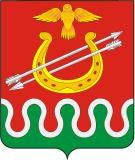 АДМИНИСТРАЦИЯ БОЛЬШЕКОСУЛЬСКОГО СЕЛЬСОВЕТАБОГОТОЛЬСКОГО РАЙОНАКРАСНОЯРСКОГО КРАЯ    ПОСТАНОВЛЕНИЕ   02.12.2022 год                             с. Большая Косуль                       № 74-пОб отмене постановления.Руководствуясь Федеральным Законом от 06.10.2003 № 131-ФЗ «Об общих принципах организации местного самоуправления в Российской Федерации»,  Уставом Большекосульского сельсовета,ПОСТАНОВЛЯЮ:Постановление администрации Большекосульского сельсовета от 19.09.2016 № 63-п «Об утверждении Порядка определения цены земельного участка, находящегося в муниципальной собственности, при заключении договора купли- продажи такого участка без проведения торгов» ОТМЕНИТЬ.Контроль над исполнением настоящего постановления оставляю за собой.Настоящее постановление разместить на официальном сайте Боготольского района в сети Интернет www.bogotol-r.ru, на странице Большекосульского сельсовета.Настоящее постановление официально обнародовать (доведение до всеобщего сведения) и осуществляется в течение 7 дней со дня принятия муниципального правового акта путем вывешивания его текста в общественных местах.Постановление вступает в силу в день, следующий за днем его официального опубликования.Глава Большекосульского сельсовета                                     Т. Ф. Поторочина.